ΑΙΓΙΝΗΤΕΙΟ ΝΟΣΟΚΟΜΕΙΟ                                                      											Πρόγραμμα μαθήματος Νευροανοσολογίας  2020  Τα μαθηματα θα γινονται διαδικτυακα 5-7 Δευτερα 5-7 το απογευμα εκτος από oρισμενες ημερομηνιες που τις εχω αναλαβει προσωπικα.Καθηγητης Κωστας Κυλιντηρεας   ΕΘΝΙΚΟ ΚΑΙ ΚΑΠΟΔΙΣΤΡΙΑΚΟ ΠΑΝΕΠΙΣΤΗΜΙΟ ΑΘΗΝΩΝΙΑΤΡΙΚΗ ΣΧΟΛΗΝΕΥΡΟΛΟΓΙΚΗ ΚΛΙΝΙΚΗΔιευθυντής: Καθηγητής ΛΕΩΝΙΔΑΣ ΣΤΕΦΑΝΗΣΤίτλος μαθήματος Ημερομηνία Ωρα zoomZoom link1.Εισαγωγη στην Νευροανοσολογία. [Κ. Κυλιντηρέας]   22/4/202017.00-19.00https://zoom.us/j/93309956614?pwd=Q1lWVFhOaHNubGZ5RW0rWmZlNU16UT09Meeting ID: 933 0995 6614Password: 9sVCAh2. Ο ρόλος των Τ cell στο νευρολογικό νόσημα. [Κ. Κυλιντηρέας] 24/4/2020 17.00-19.00https://zoom.us/j/94422444266?pwd=cCt0dnJhQ0g0Rm9mcjA3cFZHNWtDUT09Meeting ID: 944 2244 4266Password: 3bxds33. Ο ρόλος των αντισωμάτων στο νευρολογικό νόσημα του ΚΝΣ –Α’ Μέρος[Κ. Κυλιντηρέας]27/4/202017.00-18.00https://zoom.us/j/99064044889?pwd=NTB6Z2l1R1EvcnZ5SWZ0WEsyZ1E5QT09Meeting ID: 990 6404 4889Password: 7hQzBM3. Ο ρόλος των αντισωμάτων στο νευρολογικό νόσημα του ΚΝΣ –B’ Μέρος[Ι. Τζαρτος]27/4/202018.00-19.00https://us04web.zoom.us/j/77693021494

Meeting ID: 776 9302 14944.Ανοσολογικές νευροπάθειες (νοσήματα εξ αυτοαντισωμάτων [anti-MAG, anti-GM1. Anti-GQ1b, anti-GD1a, anti-Sulfatide, anti-GD1B, anti-SGPG]).  [Κ. Κυλιντηρέας] 29/4/202017.00-19.00https://zoom.us/j/91524420430?pwd=MmlrdlcyVDNGQ3k4SWJNU2RqMXh4dz09Meeting ID: 915 2442 0430Password: 9vRfRZ  5.GBS και CIDP. [ Ρεντζος Μ.]4/5/202017.00-19.00https://us04web.zoom.us/j/73258832808?pwd=eG5yUy93a3gzNU5sck1YbnhHK2VKUT09Meeting ID: 732 5883 2808Password: 5LDbSs6. Γενικές αρχές νευροανοσολογίας- ανακεφαλαίωση [Κ. Κυλιντηρέας] 6/5/2020 17.00-19.00https://zoom.us/j/97455489519?pwd=blZGNERxbkhZR0YvcVRNTnRpV1dDdz09Meeting ID: 974 5548 9519Password: 1TBF4w7. Μυασθένεια Gravis και Αυτοάνοσες μυοπάθειες [Β. Ζουβελου] 11/5/202017.00-18.00https://us04web.zoom.us/j/74810210367?pwd=OVlXU2crOExoY1FQS3R6OUZtVDZTUT09Meeting ID: 748 1021 0367Password: 7rBZfH7. Μυασθένεια Gravis και Αυτοάνοσες μυοπάθειες [Γ. Παπαδήμας]11/5/202018.00-19.30https://us04web.zoom.us/j/71100228290?pwd=eUFnUzZTSWdobWNQK0FZUDlsL3dIQT09Meeting ID: 711 0022 8290Password: 0uNhV88. ΣΚΠ και ΝΜΟ: παθογένεια [Γ. Κούτσης] 18/5/202017.00-18.00https://us02web.zoom.us/j/82401960633?pwd=QWFnd3c4VzgvL25TM0MrTFRjY1J3QT09Meeting ID: 824 0196 0633Password: 7WVCqL8. ΣΚΠ και ΝΜΟ: παθογένεια [Μ. Αναγνωστούλη]18/5/202018.00-19.00Εκκρεμεί9. Αυτοάνοσες εγκεφαλίτιδες. [Κ. Βουμβουράκης] 25/5/202017.00-19.00Εκκρεμεί10. Εισαγωγή στη θεραπευτική [Κ. Βουμβουράκης] 1/6/202017.00-19.00Εκκρεμεί11.Θεραπευτική στη ΣΚΠ [Ε. Ανδρεάδου]15/6/202017.00-18.00Εκκρεμεί11.Θεραπευτική στη NMO  [Μ.Ευαγγελοπούλου]15/6/202018.00-19.00Εκκρεμεί12.Ανακεφαλαίωση [Κ. Κυλιντηρέας18/6/202017.00-19.00https://zoom.us/j/96524960856?pwd=VG9BZXdUaFdhc0pSOGNyaUpQTWUxZz09Meeting ID: 965 2496 0856Password: 3k3xf2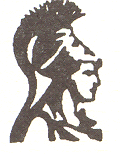 